SPANISH 2 HIGH-BEG SPANISH (5 UNITS) SCHD #59078 ~ Spring 2023MTWTHF 8:00am-8:50am PROFESSOR: STEPHANIE ALARCONE-mail: stephanie.alarcon@reedleycollege.edu or Canvas InboxSpanish 2 Course Description (Catalog):This is a second-semester course in conversational and written Spanish for non-native speakers. Students will develop grammatical structures, expand their vocabulary and further study the cultures of Spain, Latin America and Hispanic cultures of the U.S. This course introduces the literary text. PREREQUISITES: Spanish 1, or 2 years of high school Spanish or the equivalent skill level as determined by instructor. ADVISORIES: English 1A or 1AH. (A, CSU-GE, UC, I) (C-ID SPAN 110)Spanish 2 Course Description (for this particular section):	High-Beginning Spanish.  This course stresses communication skills in Spanish.  Much of the practice work will be done in pairs.  The goal is for beginning students to acquire conversational ability in Spanish.  By the end of the semester you will have studied the past tenses, commands, and subjunctive forms, among other things; and will have had many opportunities to use those concepts in meaningful, interactive ways.  In the process, the student will develop greater knowledge of the customs and various cultures that exist in the Spanish-Speaking world.   It is assumed that you are in this class because you want to learn how to communicate in Spanish.  You will not have developed that ability completely by the end of the semester, but you will be surprised at how many communicative skills you will have acquired!Student Learning OutcomesCourse Objectives1. comprehend and interact in simple spoken Spanish within the range of vocabulary topics and structures covered in this course, such as meeting people, shopping for food or clothing, ordering food in a restaurant, asking for and giving directions, traveling, dealing with health issues and describing events in the past.2. recognize and employ new vocabulary and apply correct usage of grammatical structures in order to communicate ideas, negotiate meaning, describe present and past events, formulate commands, make requests and discuss future plans, both verbally and in writing.3. comprehend basic written texts using contextual clues, vocabulary recognition, grammar knowledge, cognates and inference.4. compare and contrast the target language and cultures with the language and cultures of the U.S. and other countries.5. demonstrate a high beginner level of competency in the five skills as mandated by the proficiency guidelines of the American Council on the Teaching of Foreign Languages (ACTFL): listening comprehension, speaking, reading, writing, and knowledge and appreciation of the people and cultures of Spanish-speaking countries.Method of instruction:Every effort will be made to make this class student-centered.  That is, an activity will be modeled, then you will work in pairs and small groups to assimilate the vocabulary and structures under consideration.  You should make every effort to speak only Spanish and to prepare for the classroom learning activities.Specific course goals and objectives:Students will work on developing oral competence in the Spanish language through the use of a conversation partner and communicative activities.Students will develop knowledge of advanced grammatical structures such as "pretérito" and "imperfecto".Students will develop greater knowledge of the customs and various cultures that exist in the Spanish-Speaking world.Students will become competent writers using the Spanish language, and various creative-writing activities.Required text and materials:	You will need a vtext with a valid Supersite Plus code included.  Here is the detailed information and image of the cover page. 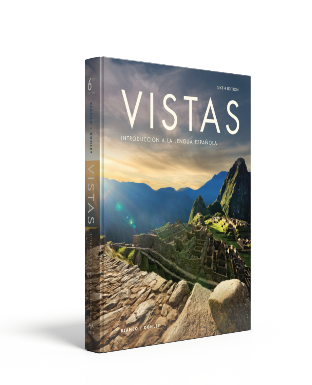 	Vtext: Vistas 6 Edition (vtext)+Supersite Plus code+WebSAM for Internet access. 	ISBN: 978-1-54330-639-2    (By buying this ISBN, you will have access to the vtext and you will also get the Supersite Plus code).	Cost: $175Note: If you buy your  vtext from the publisher, type www.vhlcentral.com and look for the correct ISBN (978-1-54330-639-2). Don’t buy a used book, it won’t have a valid unused code. Tests and Grades:  Your final grade will be based on six elements:Oral Performance 20%: Participation in class is necessary in order to obtain an "A" or "B" grade.  Since the emphasis is on development of oral abilities in Spanish, the student must be an active participant.  Points are determined by active, on task participation in paired or group activities, arriving in class with homework prepared, volunteering and being prepared when called on, arriving to class on time, etc.  Points will be deducted when students are not on task (i.e.: using English).Homework 10%:   Homework will be assigned daily and it represents 10 percent of your final grade. It is due the next session at the beginning of class and will not be accepted late.  NO EXCEPTIONS!  You are to complete the assigned exercises, then with the help of the answer key, check your answers and correct any mistakes you may find with a different colored pen.  You may miss one homework assignments (without penalty (ex. sick days, etc.)- an equivalent of one day’s homework. In addition, you will be working with the VISTAS: Introducción a la lengua española Supersite once a week, and you are to submit the on-line assignments during lab time.  The Lab Manual portion of our worktext is due to the instructor at the beginning of the class the day of the chapter exam, and will be part of this grade as well.  Note: you will be required to bring the audio headsets to the computer lab on our assigned date. Not having your audio headsets during lab time will result in a deduction of 20 points from your homework grade (an equivalent of two homework assignments!). Written & Oral exams 50%:  Five chapter tests will be given throughout the semester.  These will be at the end of each lesson, approximately every two to three weeks. See tentative schedule.  NO MAKE-UP EXAMS ARE GIVEN.  The tests may be written or oral or a combination of both- this will be announced ahead of time.  Tests may be graded on selected items or all items.  Pop quizzes may also be given as part of this grade and may not be announced in advance.  Portfolio Assignments 10%:  Throughout the semester, you will be given portfolio assignments.  These may include creating a booklet describing and illustrating a passage from your daily life, writing and illustrating a poem or short story, researching and presenting to class an aspect of the Hispanic culture, writing a movie critique etc.  Deadline dates as well as further instructions will be provided throughout the semester.  No late portfolios will be accepted unless there is an excused absence.Final Exam 10%:  The final exam is not comprehensive; it will cover Capítulo 6 to 11. The exam may be written or oral, or a combination of both- this will be announced ahead of time. It is your responsibility to be in class to receive this information. Exam may be graded on selected items or all items.  	Class attendance:  Since the emphasis of this class is in development of oral abilities in Spanish, you must be in class to acquire those skills.  Regular attendance is required.  Roll will be taken at the beginning of each class period.  The teacher reserves the right to drop a student if he/she has excessive absences.  More than three absences are considered excessive absences.Tardies: You will be marked absent if you are tardy. So, after class (not during class; please do not interrupt class time with this) be sure to see the instructor and change the absence to a tardy. Also, tardiness is disruptive to the class.Grading scale:    100-90%= A   80-89%= B   70-79%= C   60-69%= D   below 60%= FYour grade will be determined by the following:	Homework 				10%	Written & Oral exams			50%	Portfolio				10%	Final Exam				10%	Oral Performance			20%Study Hints1. Whenever you study, do it orally.  Pronunciation will improve if you practice aloud.  2.  Don't feel you have to sit at a desk to study.  Try using the new words to describe         people and things you see as you walk or drive.3.  As you prepare for class, get to the point where you can say the utterances without looking at the book.4. Where possible, study with a classmate.  Also, at the beginning of the semester you can register for tutorial help.Other:If you have special needs as addressed by the Americans with Disabilities Act (ADA) and/or need course materials in alternate formats, notify me immediately.  Reasonable efforts will be made to accommodate your special needs.Make sure to turn off all cell phones and/or pagers.  They are an interruption during class time.  Points will be deducted from your participation grade (oral performance grade) if you are using your cell phone during class.  In case of an emergency, inform me prior to the beginning of class.The work-text we will be using in the class offers a great Supersite.  Go to www.vhlcentral.com, register, and you will find a wide range of online resources including interactive activities, audio, and video.Cheating and disruptive behavior are intolerable in an academic environment and may result in an automatic F and/or dismissal from class.  Copying someone else’s homework or having someone do your assignments for you is cheating. Late Work PolicyYou will know the due dates of assignments and exams for this class well in advance. All work, however, must be completed on time. Extra work or makeup work will not affect your grade. For VHL Central Assignments only you have a one-day grace period.  You may submit those assignments one day late, but will receive a 3% deduction on those grades.  After that date, grades will be entered on Canvas.  No exceptions.  Please do not ask.  No late Quizzes or Final Exam accepted.  If you have an emergency, contact me before the due date.  Examples of emergencies constitute a car accident or a heart attack.  A planned vacation or a birthday party do not fall into an emergency category.  General Notes on Assignments and Academic HonestyUsage of English: For assignments, you should only use English when it is EXPLICITLY requested. If a language is not specified, use Spanish.Accented Characters: Make sure to use accents marks when needed.  They are within the VHL Central exercises and they constitute an important part of the language.  Original Work: The assignments represent opportunities for you as a student of Spanish to demonstrate your acquired knowledge of the material we have covered. Your work should be wholly original, and only your instructor should provide feedback and corrections on it. While you may use online dictionaries to look up words and expressions, you may NOT use online translators to translate whole sentences. Assignments that contain​ structures that have not been covered in the course or phrases that have been ​copied from elsewhere will only receive partial credit. In some cases, if appropriate, you will be asked to redo the assignment.  Important DatesJanuary 9 (M) Start of Spring 2023 semesterJanuary 16 (M)  Martin Luther King, Jr. Holiday (No classes)January 20 (F)  Last day to drop a Spring 2023 full-term class for full refundJanuary 27 (F) Last day to drop a Spring 2023 full-term class to avoid a “W” in person Feb 17 (F) Lincoln Day observance (No classes)Feb 20 (M) Washington Day observance (No classes)March 10 (F)  Last day to drop a Spring 2023 full-term class: (letter grades will be assigned after this date)April 3-7 (M-F) Spring Recess (no classes) April 10 Spring Recess (no classes) May 15-19 (M-F) Spring 2023 final exams week*Schedule is subject to change.  Test date changes will be announced.  It is your responsibility to be in class to receive this information.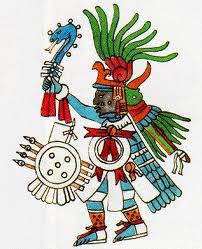 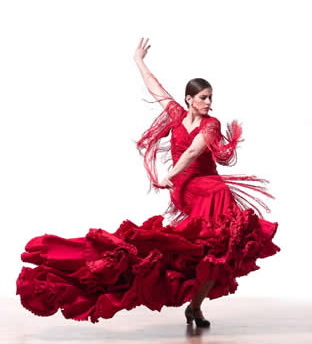 Tentative Schedule*Schedule is subject to change.  Test date changes will be announced.  It is your responsibility to be in class to receive this informationSPAN-2 SLO1: recognize and comprehend basic spoken Spanish at the high beginner level of competency.SPAN-2 SLO2: orally produce comprehensible sentences and phrases in Spanish to respond appropriately to questions, initiate and sustain simple conversations, or describe people, places, feelings and activities at the high beginner level of competency.SPAN-2 SLO3: read, identify and comprehend specific pieces of information from selected short readings and authentic, graphically-represented text such as ads or short magazine articles.SPAN-2 SLO4: construct sentences, compose basic paragraphs and create basic compositions applying correct usage of basic grammatical structures and appropriate vocabulary to express ideas at the high beginner level of competency.SPAN-2 SLO5: demonstrate knowledge and appreciation of the diversity of Hispanic cultures and the products of these cultures.WeekChapterMaterial coveredExams / HolidaysJanuary. 9-13Lección 6¡De compras!Clothing and shoppingNegotiating a price and buyingColorsJanuary. 16-206.1 Saber and conocer6.2 Indirect object pronouns 6.3 Preterite tense of regular verbs January 16:  Martin Luther King, Jr. Holiday (No classes)January. 23-276.4 Demostrative adjectives and pronouns Panorama: Cuba Friday, January. 27:  Exam Lesson 6January. 30- Feb. 3Lección 7La rutina diaria Describe daily routine Personal hygieneTime expressions Feb. 6-107.1 Reflexive verbs7.2 Indefinite and negative wordsFeb. 13-177.3 Preterite of ser and ir 7.4 Verbs like gustar Panorama: PerúThursday, Feb. 16:  Exam Lesson 7Feb. 17 Lincoln Day (No classes)Feb. 20-24Lección 8La comidaThe familyFood Food descriptionsMeals 8.1 Preterite of stem-changing verbsMonday, Feb. 20 Washington Day (No classes)Feb. 27- March. 38.2 Double object pronouns8.3 Comparisons March. 6-108.4 Superlatives Panorama: Guatemala Friday, March. 10:  Essay 1 and Exam Lesson 8March. 13-17Lección 9Las fiestas Parties and celebrations Personal relationships Stages of life9.1 Irregular verbsMarch. 20-249.2 Verbs that change meaning in the preterite 9.3 ¿Qué? and ¿Cuál?Work on PortfolioMarch 27- 31.9.4 Pronouns after prepositions Panorama: ChileFriday, March. 31:  Essay 2 and Exam Lesson 9April. 3-7 SPRING RECESSOral presentation- Peer editingApril 3-7 (M-F) Spring Recess (no classes) April. 10-14 Lección 10En el consultorioHealth and medical termsParts of the bodySymptoms and medical conditionsHealth professionsWork on Portfolio10.1 The imperfect tenseApril 10 Spring Recess (no classes) April. 17-2110.2 The preterite and the imperfect 10.3 Constructions with se April. 24- 28 10.4 AdverbsPanorama: Costa RicaFriday, April. 28: Exam Lesson 10.May. 1- 5Lección 11La tecnología Home electronics Computers and the internet Project due: PresentationsMay. 8- 1211.1 Familiar commands Panorama: Argentina Project due: PresentationsMay. 15- 19FINALS WEEKMay 15-19 (M-F) Spring 2023 final exams weekFinal Exam: May 16. 